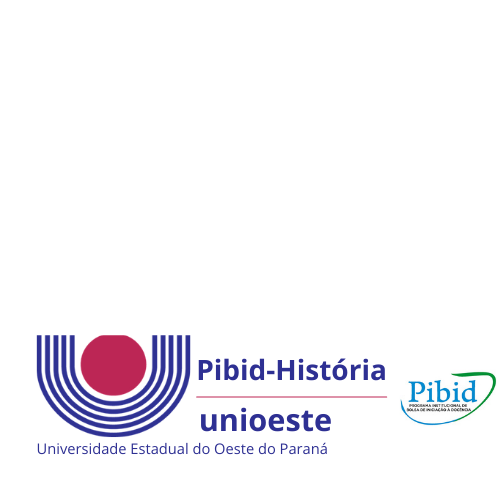 PLANO DE JOGOAPÊNDICE A – Encaminhamento Didático Pedagógico – Plano de Aula nº01Nome da Equipe Responsável: Arthur Priester Neto, João Arthur VieiraNome da Equipe Responsável: Arthur Priester Neto, João Arthur VieiraNível: Ensino Fundamental 1 (   )     Ensino Fundamental II (    )     Ensino Médio (x) Nível: Ensino Fundamental 1 (   )     Ensino Fundamental II (    )     Ensino Médio (x) Componente CurricularHistóriaTemas ou Conteúdos  Primeira Guerra MundialObjetivos: Avaliar a aprendizagem sobre o tema Primeira Guerra Mundial;Aplicar o jogo sobre a Grande Guerra;Identificar como o jogo pode se constituir numa ferramenta capaz de induzir o debate e a reflexão sobre a insustentabilidade das guerras e as profundas marcas que deixam naqueles que nela se sacrificam.Expectativas de Aprendizagem:Jogar pode ser uma forma de estudar e refletir sobre a história;Pensar de forma coerente e lógica;Aprender a ouvir o contraditório e aprender a formular argumentos coerentes.Interface:Google FormsMecânica: Eventos descritivos dispõe de duas opção para que o aluno possa escolher como o protagonista se sente a respeito do acontecimento em questão. Descrição:Jogo criado por Arthur Priester Neto e João Arthur Vieira através do PIBID. Tem seu evento narrativo principal centrado na Batalha de Verdun, que ocorreu em 1916, durante a Primera Guerra Mundial (1914-1918), que ocorreu na Europa. A narrativa conta a história do jovem francês de 16 anos chamado Jean-Louis Leroy, que é obrigado a ir à guerra defender sua pátria e família.Regras: Como se trata de um jogo narrativo, não há regras.Referências:https://docs.google.com/forms/d/1PZ1A_y9fCedXCEjIQkLGEpgC-R_z9MEP2LmM0L3lvLYSeq.ProcedimentosPrevisãoTempo1.Introdução do grupo apresentador5 min2. Apresentação do jogo5 min  3. Execução do jogo10 - 15 min  4. Debate com base nos eventos do jogo5 – 10 min-5. Despedida-